Zittingsdocument<NoDocSe>A8-0182/2018</NoDocSe><Date>{23/05/2018}23.5.2018</Date><RefProcLect>***II</RefProcLect><TitreType>ONTWERPAANBEVELING VOOR DE TWEEDE LEZING</TitreType><Titre>betreffende het standpunt van de Raad in eerste lezing met het oog op de vaststelling van een Verordening van het Europees Parlement en de Raad tot wijziging van Verordening (EU) 2016/1036 betreffende beschermende maatregelen tegen invoer met dumping uit landen die geen lid zijn van de Europese Unie en Verordening (EU) 2016/1037 betreffende bescherming tegen invoer met subsidiëring uit landen die geen lid zijn van de Europese Unie</Titre><DocRef>(05700/1/2018 – C8-0168/2018 – 2013/0103(COD))</DocRef><Commission>{INTA}Commissie internationale handel</Commission>Rapporteur: <Depute>Christofer Fjellner</Depute>INHOUDBlz.ONTWERPWETGEVINGSRESOLUTIE VAN HET EUROPEES PARLEMENT	5PROCEDURE VAN DE BEVOEGDE COMMISSIE	6HOOFDELIJKE EINDSTEMMING IN DE BEVOEGDE COMMISSIE	7ONTWERPWETGEVINGSRESOLUTIE VAN HET EUROPEES PARLEMENTover het standpunt van de Raad in eerste lezing met het oog op de vaststelling van een Verordening van het Europees Parlement en de Raad tot wijziging van Verordening (EU) 2016/1036 betreffende beschermende maatregelen tegen invoer met dumping uit landen die geen lid zijn van de Europese Unie en Verordening (EU) 2016/1037 betreffende bescherming tegen invoer met subsidiëring uit landen die geen lid zijn van de Europese Unie(05700/1/2018) – C8-0168/2018 – 2013/0103(COD))Gewone wetgevingsprocedure (tweede lezing)Het Europees Parlement,–	gezien het standpunt van de Raad in eerste lezing (05700/1/2018 – C8-0168/2018),–	gezien zijn in eerste lezing geformuleerde standpunt inzake het voorstel van de Commissie aan het Parlement en de Raad (COM(2013)0192),–	gezien artikel 294, lid 7, van het Verdrag betreffende de werking van de Europese Unie,–	gezien het overeenkomstig artikel 69 septies, lid 4, van zijn Reglement door de bevoegde commissie goedgekeurde voorlopig akkoord,–	gezien artikel 67 bis van zijn Reglement,–	gezien de aanbeveling voor de tweede lezing van de Commissie internationale handel (A8-0182/2018),1.	hecht zijn goedkeuring aan het standpunt van de Raad in eerste lezing;2.	constateert dat de handeling is vastgesteld overeenkomstig het standpunt van de Raad;3.	verzoekt zijn Voorzitter de handeling samen met de voorzitter van de Raad overeenkomstig artikel 297, lid 1, van het Verdrag betreffende de werking van de Europese Unie te ondertekenen;4.	verzoekt zijn secretaris-generaal de handeling te ondertekenen, nadat is nagegaan of alle procedures naar behoren zijn uitgevoerd, en met de secretaris-generaal van de Raad zorg te dragen voor publicatie ervan in het Publicatieblad van de Europese Unie;5.	verzoekt zijn Voorzitter het standpunt van het Parlement te doen toekomen aan de Raad en aan de Commissie alsmede aan de nationale parlementen.PROCEDURE VAN DE BEVOEGDE COMMISSIEHOOFDELIJKE EINDSTEMMING IN DE BEVOEGDE COMMISSIEVerklaring van de gebruikte tekens:+	:	voor-	:	tegen0	:	onthoudingEuropees Parlement2014-2019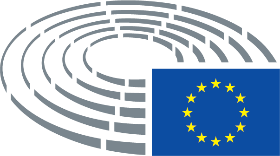 Verklaring van de gebruikte tekens	*	Raadplegingsprocedure	***	Goedkeuringsprocedure	***I	Gewone wetgevingsprocedure (eerste lezing)	***II	Gewone wetgevingsprocedure (tweede lezing)	***III	Gewone wetgevingsprocedure (derde lezing)(De aangeduide procedure is gebaseerd op de in de ontwerptekst voorgestelde rechtsgrond.)Amendementen op een ontwerphandelingAmendementen van het Parlement in twee kolommenGeschrapte tekstdelen worden in de linkerkolom in vet cursief aangegeven. Vervangen tekstdelen worden in beide kolommen in vet cursief aangegeven. Nieuwe tekst wordt in de rechterkolom in vet cursief aangegeven.In de eerste en tweede regel van de koptekst boven elk amendement wordt verwezen naar het tekstdeel in kwestie van de ontwerphandeling. Indien een amendement betrekking heeft op een bestaande handeling, waarop in de ontwerphandeling wijzigingen worden voorgesteld, bevat de koptekst bovendien een derde en vierde regel, die verwijzen naar de bestaande handeling respectievelijk naar de bepaling in kwestie.Amendementen van het Parlement in de vorm van een geconsolideerde tekstNieuwe tekstdelen worden in vet cursief aangegeven. Geschrapte tekstdelen worden aangegeven met het symbool ▌ of worden doorgestreept. Waar tekstdelen vervangen worden, wordt de nieuwe tekst in vet cursief aangegeven, terwijl de vervangen tekst wordt geschrapt of doorgestreept. Bij wijze van uitzondering worden zuiver technische wijzigingen die de diensten aanbrengen met het oog op de opstelling van de definitieve tekst, niet gemarkeerd.TitelBescherming tegen gedumpte en gesubsidieerde importen uit derde landenBescherming tegen gedumpte en gesubsidieerde importen uit derde landenBescherming tegen gedumpte en gesubsidieerde importen uit derde landenBescherming tegen gedumpte en gesubsidieerde importen uit derde landenDocument- en procedurenummers05700/1/2018 – C8-0168/2018 – 2013/0103(COD)05700/1/2018 – C8-0168/2018 – 2013/0103(COD)05700/1/2018 – C8-0168/2018 – 2013/0103(COD)05700/1/2018 – C8-0168/2018 – 2013/0103(COD)Datum eerste lezing EP – P-nummer16.4.2014                     T7-0420/201416.4.2014                     T7-0420/201416.4.2014                     T7-0420/201416.4.2014                     T7-0420/2014Voorstel van de CommissieCOM(2013)0192 - C7-0097/2013COM(2013)0192 - C7-0097/2013COM(2013)0192 - C7-0097/2013COM(2013)0192 - C7-0097/2013Datum bekendmaking ontvangst standpunt van de Raad in eerste lezing3.5.20183.5.20183.5.20183.5.2018Bevoegde commissie       Datum bekendmakingINTA3.5.2018Rapporteurs       Datum benoemingChristofer Fjellner22.7.2014Vervangen rapporteursChristofer FjellnerBehandeling in de commissie16.5.2018Datum goedkeuring17.5.2018Uitslag eindstemming+:–:0:304230423042Bij de eindstemming aanwezige ledenWilliam (The Earl of) Dartmouth, Laima Liucija Andrikienė, Maria Arena, Tiziana Beghin, David Campbell Bannerman, Daniel Caspary, Salvatore Cicu, Santiago Fisas Ayxelà, Santiago Fisas Ayxelà, Christofer Fjellner, Nadja Hirsch, Yannick Jadot, France Jamet, Jude Kirton-Darling, Patricia Lalonde, Danilo Oscar Lancini, Bernd Lange, David Martin, Emmanuel Maurel, Emma McClarkin, Anne-Marie Mineur, Alessia Maria Mosca, Artis Pabriks, Franck Proust, Viviane Reding, Inmaculada Rodríguez-Piñero Fernández, Marietje Schaake, Helmut Scholz, Joachim Schuster, Joachim Starbatty, Adam Szejnfeld, Iuliu WinklerWilliam (The Earl of) Dartmouth, Laima Liucija Andrikienė, Maria Arena, Tiziana Beghin, David Campbell Bannerman, Daniel Caspary, Salvatore Cicu, Santiago Fisas Ayxelà, Santiago Fisas Ayxelà, Christofer Fjellner, Nadja Hirsch, Yannick Jadot, France Jamet, Jude Kirton-Darling, Patricia Lalonde, Danilo Oscar Lancini, Bernd Lange, David Martin, Emmanuel Maurel, Emma McClarkin, Anne-Marie Mineur, Alessia Maria Mosca, Artis Pabriks, Franck Proust, Viviane Reding, Inmaculada Rodríguez-Piñero Fernández, Marietje Schaake, Helmut Scholz, Joachim Schuster, Joachim Starbatty, Adam Szejnfeld, Iuliu WinklerWilliam (The Earl of) Dartmouth, Laima Liucija Andrikienė, Maria Arena, Tiziana Beghin, David Campbell Bannerman, Daniel Caspary, Salvatore Cicu, Santiago Fisas Ayxelà, Santiago Fisas Ayxelà, Christofer Fjellner, Nadja Hirsch, Yannick Jadot, France Jamet, Jude Kirton-Darling, Patricia Lalonde, Danilo Oscar Lancini, Bernd Lange, David Martin, Emmanuel Maurel, Emma McClarkin, Anne-Marie Mineur, Alessia Maria Mosca, Artis Pabriks, Franck Proust, Viviane Reding, Inmaculada Rodríguez-Piñero Fernández, Marietje Schaake, Helmut Scholz, Joachim Schuster, Joachim Starbatty, Adam Szejnfeld, Iuliu WinklerWilliam (The Earl of) Dartmouth, Laima Liucija Andrikienė, Maria Arena, Tiziana Beghin, David Campbell Bannerman, Daniel Caspary, Salvatore Cicu, Santiago Fisas Ayxelà, Santiago Fisas Ayxelà, Christofer Fjellner, Nadja Hirsch, Yannick Jadot, France Jamet, Jude Kirton-Darling, Patricia Lalonde, Danilo Oscar Lancini, Bernd Lange, David Martin, Emmanuel Maurel, Emma McClarkin, Anne-Marie Mineur, Alessia Maria Mosca, Artis Pabriks, Franck Proust, Viviane Reding, Inmaculada Rodríguez-Piñero Fernández, Marietje Schaake, Helmut Scholz, Joachim Schuster, Joachim Starbatty, Adam Szejnfeld, Iuliu WinklerBij de eindstemming aanwezige vaste plaatsvervangersGoffredo Maria Bettini, Klaus Buchner, Sajjad Karim, Fernando Ruas, Jarosław WałęsaGoffredo Maria Bettini, Klaus Buchner, Sajjad Karim, Fernando Ruas, Jarosław WałęsaGoffredo Maria Bettini, Klaus Buchner, Sajjad Karim, Fernando Ruas, Jarosław WałęsaGoffredo Maria Bettini, Klaus Buchner, Sajjad Karim, Fernando Ruas, Jarosław WałęsaDatum indiening23.5.201823.5.201823.5.201823.5.201830+ALDENadja Hirsch, Patricia Lalonde, Marietje SchaakeECRDavid Campbell Bannerman, Sajjad Karim, Joachim StarbattyEFDDWilliam (The Earl of) DartmouthGUE/NGLHelmut ScholzPPELaima Liucija Andrikienė, Daniel Caspary, Salvatore Cicu, Santiago Fisas Ayxelà, Artis Pabriks, Franck Proust, Viviane Reding, Fernando Ruas, Adam Szejnfeld, Jarosław Wałęsa, Iuliu WinklerS&DMaria Arena, Goffredo Maria Bettini, Jude Kirton-Darling, Bernd Lange, David Martin, Emmanuel Maurel, Alessia Maria Mosca, Inmaculada Rodríguez-Piñero Fernández, Joachim SchusterVERTS/ALEKlaus Buchner, Yannick Jadot4-ECREmma McClarkinENFFrance Jamet, Danilo Oscar LanciniPPEChristofer Fjellner20EFDDTiziana BeghinGUE/NGLAnne-Marie Mineur